МУНИЦИПАЛЬНОЕ АВТОНОМНОЕ УЧРЕЖДЕНИЕ КУЛЬТУРЫ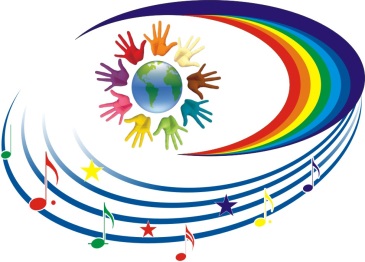 НАТАЛЬИНСКОГО МУНИЦИПАЛЬНОГО ОБРАЗОВАНИЯБАЛАКОВСКОГО МУНИЦИПАЛЬНОГО РАЙОНАСАРАТОВСКОЙ ОБЛАСТИ«НАТАЛЬИНСКИЙ ЦЕНТР КУЛЬТУРЫ»413801 с.Натальино, Балаковского района, Саратовской области, ул. Карла Маркса, д.21Утверждаю:Директор МАУК «Натальинский ЦК»А.В.Долгов Сводный план мероприятий, посвященных Дню пожилого человека 01.10.2022г.           Заведующий отделом культуры                                                      Орощук Е.А.№Наименование мероприятияДата, время, место проведенияОтветственныйс.Натальинос.Натальинос.Натальинос.Натальино1Выставка детского рисунка«Бабушке и дедушке с любовью»30.09.2022г.15.00ЦККозырева Н.А.Рук.кружка2Праздничный концерт«Золотой возраст»30.09.2022г.17.00ЦКОрощук Е.А.Зав.отделом культуры3Видеопоздравление«Как молоды мы были…»01.10.2022г.15.00Соц.сети,сайт натальино.рфЛевин Е.Г.Рук.кружкас.Матвеевкас.Матвеевкас.Матвеевкас.МатвеевкаМастер – класс «Поздравительная открытка»28.09.2022Г. 15:00СДКБалетмейстерЧерняева С.Ю.Вечер отдыха «Встреча старых друзей»01.10.2022г. 18:00СДКЗав. секторомЕлшина А.А.п.Новониколаевскийп.Новониколаевскийп.Новониколаевскийп.НовониколаевскийДень пожилого человекаПраздничная программа«Мои года – моё богатство!»01.10.2022г.12:00СДКЗав. секторомКосолапкина А. П.Видеочаско Дню пожилого человека«Мгновения золотой поры»01.10.2022г.http://натальино.рф/ok.ru/group52070590447767Зав. секторомКосолапкина А. П.п.Головановскийп.Головановскийп.Головановскийп.Головановский«А в сердце молодость поёт» - концертная программа01.10.2022г11:00Зав. секторомТелекабель У.Н.п.Грачип.Грачип.Грачип.ГрачиПраздничная программа«Возраст осени прекрасный»01.10.2022г13:00СДКЗав. секторомВласенко О.А.Вечер отдыха для пожилых людей «Посидим по-хорошему, пусть виски запорошены»01.10.2022г15:00СДКЗав. сектором Власенко О.А.с.Николевкас.Николевкас.Николевкас.НиколевкаФотовыставка «Золотая осень жизни».28.09.2022г.13:00СДКЗав. секторомАвдеева М.М.«Для наших бабушек и дедушек» -выставка детского творчества.29.09.2022г.15:00СДКРук. кружкаВолгина А.Ю.«Осенний букет поздравлений» -  концертная программа, в честь Дня пожилого человека30.09.2022г.13:00СДКЗав. секторомАвдеева М.М.п.Николевскийп.Николевскийп.Николевскийп.НиколевскийПраздничный концерт
«Возраст - это не главное, если молод душой человек»
30.09.2022г.12:00
СДКЗав. секторомЛеончик Н.П.
с.Хлебновкас.Хлебновкас.Хлебновкас.ХлебновкаИзготовление открыток, поделок, стенгазеты ко Дню пожилого человека27.09.2022 - 30.09.2022СДК с. ХлебновкаЗав. секторомСливина И.Н.Праздничный концерт, посвященный Дню пожилого человека: «А в сердце молодость поет!»01.10.2022г.11:00СДК с. ХлебновкаЗав. секторомСливина И.Н.«Славим возраст золотой» - поздравления на дому.01.10.2022г.13:00СДК с. ХлебновкаЗав. секторомСливина И.Н.с.Подсосенкис.Подсосенкис.Подсосенкис.ПодсосенкиВыставка рисунков «Портрет моей бабушки»30.09.2022г.17:00Зав. секторомБурлакова Е.А.«Пусть душа не стареет...» танцевально-развлекательная программа.30.09.2022г.18:00Зав. секторомБурлакова Е.А.с.Старая Медынкас.Старая Медынкас.Старая Медынкас.Старая МедынкаПраздничная, концертная программа"Мои года - моё богатство"01.10.2022г.11:00СКС. Старая МедынкаЗав. секторомТихомирова В.В.с.Андреевкас.Андреевкас.Андреевкас.Андреевка14Праздничный концерт«Дорога жизни»01.10.2.22г.18:00Зав.секторомКороткова Г.К.